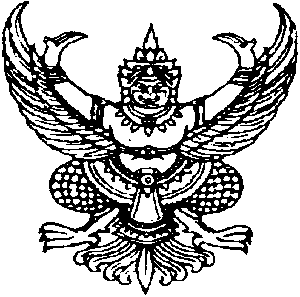 ประกาศองค์การบริหารส่วนตำบลวังหินเรื่อง  รับสมัครบุคคลทั่วไปเพื่อสรรหาและเลือกสรรเป็นพนักงานจ้าง---------------------------		ด้วยองค์การบริหารส่วนตำบลวังหิน อำเภอบางขัน จังหวัดนครศรีธรรมราช ประสงค์จะรับสมัครบุคคลเพื่อจัดจ้างเป็นพนักงานจ้าง  ฉะนั้น  อาศัยอำนาจตามความประกาศคณะกรรมการพนักงานส่วนตำบลจังหวัดนครศรีธรรมราช  เรื่อง หลักเกณฑ์เกี่ยวกับพนักงานจ้าง หมวด ๔  การสรรหาและการเลือกสรรข้อ ๑๘,๑๙,๒๐และ ๒๓ ลงวันที่  ๒๖  กรกฎาคม  ๒๕๔๗  และที่แก้ไขเพิ่มเติม  จึงประกาศรับสมัครบุคคลเพื่อการสรรหาและเลือกสรร  โดยมีรายละเอียด  ดังต่อไปนี้                          ๑. ตำแหน่งที่เปิดรับสมัคร- พนักงานจ้างตามภารกิจ  (ผู้มีคุณวุฒิ)     ตำแหน่ง  ผู้ช่วยนายช่างโยธา  จำนวน  ๑  อัตรา  ๒. คุณสมบัติทั่วไป  และคุณสมบัติเฉพาะตำแหน่งของผู้มีสิทธิสมัครเข้ารับการสรรหาและเลือกสรร๒.๑  คุณสมบัติทั่วไป มีสัญชาติไทยมีอายุไม่ต่ำกว่าสิบแปดปีบริบูรณ์และไม่เกินหกสิบปีไม่เป็นบุคคลล้มละลายไม่เป็นผู้มีกายทุพพลภาพจนไม่สามารถปฏิบัติหน้าที่ได้ไร้ความสามารถ  หรือจิตฟั่นเฟือนไม่สมประกอบ หรือ  เป็นโรคตามที่กำหนดไว้ในประกาศกำหนดโรคที่เป็นลักษณะต้องห้ามเบื้องต้น สำหรับพนักงานส่วนตำบล     ๑) โรคเรื้อนในระยะติดต่อหรือในระยะที่ปรากฏอาการเป็นที่รังเกียจแก่สังคม			     ๒)  วัณโรคในระยะอันตราย			     ๓)  โรคเท้าช้างในระยะที่ปรากฏอาการ เป็นที่รังเกียจแก่สังคม			     ๔)  โรคติดยาเสพติดให้โทษ			     ๕)  โรคพิษสุราเรื้อรังไม่เป็นผู้ดำรงตำแหน่งทางการเมือง กรรมการพรรคการเมือง หรือเจ้าหน้าที่ในพรรคการเมือง/๖. ไม่เป็นผู้....๒ไม่เป็นผู้ดำรงตำแหน่งผู้บริหารท้องถิ่น คณะผู้บริหารท้องถิ่น สภาท้องถิ่นไม่เป็นผู้เคยต้องรับโทษจำคุกโดยคำพิพากษาถึงที่สุดให้จำคุกเพราะกระทำความผิดทางอาญา เว้นแต่เป็นโทษสำหรับความผิดที่ได้กระทำโดยประมาทหรือความผิดลหุโทษไม่เป็นผู้เคยถูกลงโทษให้ออก ปลดออก หรือไล่ออกจากราชการ รัฐวิสาหกิจหรือหน่วยงานอื่นของรัฐไม่เป็นข้าราชการ หรือลูกจ้างของส่วนราชการ หรือพนักงานหรือลูกจ้างของหน่วยงานอื่นของรัฐ รัฐวิสาหกิจ หรือพนักงานงาน หรือลูกจ้างของราชการส่วนท้องถิ่น	หมายเหตุ  ผู้ที่ผ่านการสรรหาและเลือกสรรในวันที่ทำสัญญาจ้าง  จะต้องไม่เป็นผู้ดำรงตำแหน่งทางการเมือง  กรรมการพรรคการเมือง  เจ้าหน้าที่ในพรรคการเมือง  ผู้บริหารท้องถิ่น  คณะผู้บริหารท้องถิ่น  สมาชิกสภาท้องถิ่น  ข้าราชการหรือลูกจ้างส่วนราชการ  พนักงานหรือลูกจ้างของหน่วยงานอื่นของรัฐ  รัฐวิสาหกิจ  หรือพนักงานหรือลูกจ้างของราชการส่วนท้องถิ่น  และต้องนำใบรับรองแพทย์  ซึ่งออกให้ไม่เกิน ๑ เดือน  และแสดงว่าไม่เป็นโรคต้องห้ามตามประกาศกำหนดโรคที่เป็นลักษณะต้องห้ามสำหรับข้าราชการหรือพนักงานส่วนท้องถิ่นมายื่นด้วย๒.๒  คุณสมบัติเฉพาะสำหรับตำแหน่ง  ลักษณะงานและอัตราค่าตอบแทน         ผู้สมัครสอบตำแหน่งใดจะต้องเป็นผู้มีคุณสมบัติเฉพาะสำหรับตำแหน่ง  ตามบัญชีลักษณะงาน  คุณสมบัติเฉพาะตำแหน่งและอัตราค่าตอบแทนของพนักงานจ้าง  รายละเอียดตามแนบท้ายประกาศ  (ผนวก ก.)		๓. การรับสมัคร   ๓.๑  วันเวลาและสถานที่รับสมัคร		     ๑.  ผู้สนใจติดต่อขอรับใบสมัครได้ ณ  ที่ทำการองค์การบริหารส่วนตำบลวังหิน อำเภอบางขัน จังหวัดนครศรีธรรมราช  ตั้งแต่บัดนี้เป็นต้นไป  ในวันและเวลาราชการ  หรือสอบถามรายละเอียดได้ที่หมายเลขโทรศัพท์ o๘๑-๔๗๗-๕๒๙๖ ,o-๒๑o๗-o๘๕๕ หรือดูรายละเอียดที่ WWW.WANGHIN.GO.TH 		    ๒.  การสมัครสอบให้ผู้ประสงค์จะสมัครสอบยื่นใบสมัครพร้อมหลักฐานด้วยตนเองต่อเจ้าหน้าที่รับสมัคร ณ ที่ทำการองค์การบริหารส่วนตำบลวังหิน อำเภอบางขัน จังหวัดนครศรีธรรมราช  ในระหว่างวันที่  ๒๙ พฤศจิกายน  -  ๘ ธันวาคม  ๒๕๖๐  ในวันและเวลาราชการ				๓.๒  หลักฐานที่ต้องยื่นพร้อมใบสมัคร	ผู้สมัครจะต้องยื่นใบสมัครสอบด้วยตนเอง โดยกรอกรายละเอียดในใบสมัครให้ถูกต้องและครบถ้วน พร้อมทั้งนำเอกสารฉบับจริงและสำเนารับรองความถูกต้อง อย่างละ ๑ ชุด มายื่นในวันสมัครสอบ ดังต่อไปนี้                                ๑)  สำเนาวุฒิการศึกษา 			จำนวน  ๑ ฉบับ/๒) รูปถ่าย....๓รูปถ่ายหน้าตรง ไม่สวมหมวก และไม่ใส่แว่นตาดำ ขนาด  ๑ นิ้ว และให้ผู้สมัครเขียนชื่อ สกุล ไว้ด้านหลังรูปถ่ายด้วยตัวบรรจง	จำนวน  ๓  รูปสำเนาทะเบียนบ้าน			จำนวน  ๑  ฉบับ สำเนาบัตรประจำตัวประชาชน		จำนวน  ๑  ฉบับใบรับรองแพทย์ที่แสดงว่าไม่เป็นโรคต้องห้ามตามที่คณะกรรมการกลางพนักงานส่วนตำบลกำหนด ซึ่งออกไม่เกิน ๑ เดือน นับตั้งแต่วันตรวจร่างกายจนถึงวันสมัครสอบ                               จำนวน ๑  ฉบับสำเนาใบสำคัญทหารกองเกิน (ส.ค.9) เฉพาะผู้สมัครที่เป็นเพศชาย   จำนวน ๑  ฉบับเอกสารอื่นๆเช่นหลักฐานการเปลี่ยนชื่อ นามสกุล ทะเบียนสมรส (ถ้ามี)ทั้งนี้  ในหลักฐานทุกฉบับ  ให้ผู้สมัครเขียนคำรับรองสำเนาถูกต้องและลงชื่อกำกับไว้ด้วย ๓.๓  ค่าธรรมเนียมในการสมัครสอบ    ผู้สมัครสอบต้องเสียค่าธรรมเนียมสมัคร คนละ  ๑๐๐  บาท (หนึ่งร้อยบาทถ้วน)		    ค่าธรรมเนียมสอบจะไม่จ่ายคืนให้เมื่อได้ประกาศรายชื่อว่าเป็นผู้มีสิทธิเข้าสอบแล้ว เว้นแต่มีการยกเลิกการสอบครั้งนั้นทั้งหมด เนื่องจากมีการทุจริตหรือส่อไปในทางทุจริต จึงจ่ายคืนค่าธรรมเนียมสอบแก่ผู้สมัครสอบเฉพาะผู้ที่มิได้มีส่วนเกี่ยวข้องกับการทุจริตหรือส่อไปในทางทุจริตนั้นได้		๓.๔  เงื่อนไขในการสมัคร		       ผู้สมัครเข้ารับการสรรหาและเลือกสรรจะต้องรับผิดชอบในการตรวจสอบและรับรองตนเองว่าเป็นผู้มีคุณสมบัติทั่วไป และคุณสมบัติเฉพาะสำหรับตำแหน่งตรงตามที่ประกาศรับสมัครสอบจริง และจะต้องกรอกรายละเอียดต่าง ๆ ในใบสมัคร พร้อมทั้งยื่นหลักฐานในการสมัครให้ถูกต้องครบถ้วน ในกรณีที่มีการผิดพลาดอันเกิดจากผู้สมัครไม่ว่าด้วยเหตุผลใดๆหรือคุณวุฒิการศึกษาไม่ตรงตามคุณสมบัติเฉพาะสำหรับตำแหน่งที่สมัครอันเป็นผลทำให้ผู้สมัครไม่มีสิทธิสมัครตามประกาศรับสมัครดังกล่าว  หากตรวจสอบพบเมื่อใด  ให้ถือว่าการรับสมัครและการได้เข้ารับการสรรหาและเลือกสรรครั้งนี้เป็นโมฆะสำหรับผู้นั้นตั้งแต่ต้น  		๔.  การประกาศรายชื่อผู้มีสิทธิรับการสอบคัดเลือกและกำหนดวัน เวลา สถานที่สอบ  ๔.๑  องค์การบริหารส่วนตำบลวังหิน  จะประกาศรายชื่อผู้มีสิทธิรับการสอบคัดเลือกในวันที่  ๑๓  ธันวาคม  ๒๕๖๐  ณ ที่ทำการองค์การบริหารส่วนตำบลวังหิน  หรือสอบถามทางหมายเลขโทรศัพท์ o๘๑-๔๗๗-๕๒๙๖ ,o-๒๑o๗-o๘๕๕  และทางเว็บไซด์ WWW.WANGHIN.GO.TH /๔.๒ องค์การ....๔๔.๒  องค์การบริหารส่วนตำบลวังหินจะดำเนินการสอบคัดเลือกในวันที่  ๒๐ ธันวาคม  ๒๔๖๐  สอบข้อเขียน เวลา  ๐๙.๓๐ – ๑๒.๐๐ น.   และสอบสัมภาษณ์  เวลา ๑๓.๐๐ น. เป็นต้น  ณ ห้องประชุมศูนย์ประชาสัมพันธ์อุทยานบ่อน้ำร้อน  ตำบลวังหิน  อำเภอบางขัน  จังหวัดนครศรีธรรมราช  		๕.  หลักเกณฑ์และวิธีการสรรหาและเลือกสรร    องค์การบริหารส่วนตำบลวังหิน  จะดำเนินการสรรหาและเลือกสรรบุคคลเพื่อเป็นพนักงานจ้างโดยยึดหลักสมรรถนะ  ความเท่าเทียมในโอกาส  และประโยชน์ของทางราชการเป็นสำคัญ  ด้วยกระบวนการที่ได้มาตรฐานยุติธรรม  และโปร่งใส  เพื่อรองรับการตรวจสอบตามแนวทางการบริหารกิจการบ้านเมืองที่ดี  และมีเกณฑ์การเลือกสรรบุคคลเพื่อปฏิบัติงาน  ดังนี้๕.๑  ทดสอบความรู้ความสามารถทั่วไป (ภาค ก)  คะแนน  ๑๐๐  คะแนน 	ทดสอบความรู้ความสามารถที่ต้องการ  ตามแนวทางที่ระบุไว้ในมาตรฐานกำหนดตำแหน่ง  โดยวิธีสอบข้อเขียน (รายละเอียดตามผนวก ข) แนบท้ายประกาศนี้๕.๒  ทดสอบความรู้ความสามารถเฉพาะตำแหน่ง (ภาค ข)	คะแนน  ๑๐๐  คะแนนทดสอบความรู้ความเข้าใจหรือความคิดเห็นเกี่ยวกับงานในตำแหน่งโดยเฉพาะ    โดยวิธีสอบข้อเขียน (รายละเอียดตามผนวก ข) แนบท้ายประกาศนี้๕.๓  ทดสอบความรู้ความเหมาะสมกับตำแหน่ง (ภาค ค)  คะแนน  ๑๐๐ คะแนนทดสอบความรู้ความเหมาะสมกับตำแหน่ง  โดยคำนึงถึงระดับความรู้ความสามารถที่ต้องการของแต่ละตำแหน่ง  จากประวัติส่วนตัว  ประวัติการศึกษา  ประวัติการทำงาน  พฤติกรรมที่ปรากฏต่อผู้อื่นของผู้เข้าสอบ  ประสบการณ์  ท่วงที่วาจา  อุปนิสัย  อารมณ์  ทัศนคติ  จริยธรรม  และคุณธรรม  การปรับตัว  การเข้าร่วมกับผู้ร่วมงาน  รวมทั้งสังคมและสิ่งแวดล้อม  ความคิดริเริ่มสร้างสรรค์  ปฏิภาณไหวพริบ  และบุคลิกภาพอย่างอื่นเป็นต้น  โดยวิธีการสอบสัมภาษณ์  		๖  หลักเกณฑ์การตัดสิน		      ผู้ที่ถือว่าเป็นผู้ผ่านการเลือกสรรจะต้องเป็นผู้ที่ได้รับคะแนนสอบทุกภาครวมกันไม่ต่ำกว่าร้อยละ ๖๐โดยการดำเนินการจัดจ้างจะเป็นไปตามลำดับคะแนนที่สอบได้					๗.  การประกาศรายชื่อและการขึ้นบัญชีรายชื่อผู้ผ่านการเลือกสรร องค์การบริหารส่วนตำบลวังหิน  จะประกาศรายชื่อผู้ผ่านการเลือกสรรตามลำดับคะแนนสอบที่ได้  ในวันที่ ๒๑ธันวาคม  ๒๕๖๐  ณ  องค์การบริหารส่วนตำบลวังหิน และทางเว็บไซด์ WWW.WANGHIN.GO.TH โดยบัญชีรายชื่อดังกล่าวให้เป็นอันยกเลิกหรือสิ้นสุดผลไปเมื่อเลือกสรรครบกำหนด ๑ ปี  นับตั้งแต่วันขึ้นบัญชี  หรือนับแต่วันประกาศรับสมัครในตำแหน่งที่มีลักษณะงานเดียวกันนี้ใหม่แล้วแต่กรณี 		ผู้ใดได้รับการขึ้นบัญชีรายชื่อผู้ผ่านการเลือกสรร  ถ้ามีกรณีอย่างใดอย่างหนึ่งดังต่อไปนี้  ให้เป็นอันยกเลิกการขึ้นบัญชีรายชื่อผู้นั้นในบัญชีรายชื่อผู้ผ่านการเลือกสรรได้  คือ/. (๑)  ผู้นั้นได้.....๕(๑) ผู้นั้นได้ขอสละสิทธิการจ้าง(๒) ผู้นั้นไม่มารายงานตัวเพื่อขอรับการจ้างภายในเวลาที่กำหนด๘.  การขึ้นบัญชีผู้ผ่านการเลือกสรรการขึ้นบัญชีผู้ผ่านการสรรหาและเลือกสรร  จะเรียงลำดับที่จากผู้ที่ผ่านการสรรหาและเลือกสรรที่มีคะแนนสูงสุดลงมาตามลำดับ  ในกรณีที่ผู้ผ่านการเลือกสรรได้คะแนนรวมเท่ากัน  ให้ผู้ที่ได้คะแนนภาคความรู้ความเหมาะสมกับตำแหน่ง (ภาค ค)มากกว่าเป็นผู้ที่อยู่ในลำดับสูงกว่า  หากได้คะแนนภาคความรู้ความเหมาะสมกับตำแหน่ง (ภาค ค)เท่ากัน  ให้ผู้ที่ได้คะแนนภาคความรู้ความสามารถเฉพาะสำหรับตำแหน่ง (ภาค ข) เป็นผู้ที่อยู่ในลำดับสูงกว่า  หากได้คะแนนภาคความรู้ความสามารถเฉพาะสำหรับตำแหน่ง (ภาค ข) เท่ากันอีก  ให้ผู้ที่ได้รับเลขประจำตัวสอบก่อนเป็นผู้ที่อยู่ในลำดับที่สูงกว่า	๙.  การจ้างพนักงานจ้าง๙.๑  พนักงานจ้างผู้ผ่านการสรรหาและเลือกสรร  จะได้รับการจ้างตามลำดับที่ในบัญชีรายชื่อผู้ผ่านการสรรหาและเลือกสรรโดยการทำสัญญาจ้างมีระยะเวลาการจ้างตามบัญชีลักษณะงาน  คุณสมบัติเฉพาะตำแหน่งและอัตราค่าตอบแทนพนักงานจ้าง๙.๒  ถ้าผู้ผ่านการสรรหาและเลือกสรรถึงลำดับที่  ที่ได้รับการจ้างมีวุฒิการศึกษาสูงกว่าที่กำหนดไว้ตามประกาศนี้  จะนำมาใช้เพื่อเรียกร้องสิทธิใดๆ  เพื่อประโยชน์ของตนมิได้องค์การบริหารส่วนตำบลวังหิน  ดำเนินการสรรหาและเลือกสรรในรูปแบบของคณะกรรมการโดยยึดหลัก สมรรถนะ  ความรู้ความสามารถ  ความอุตสาหะ  ความเสมอภาค  และความเป็นธรรม  อย่าหลงเชื่อหรือยอมเสียทรัพย์สินให้แก่บุคคลหรือกลุ่มบุคคลหรือผู้ที่อ้างว่าสามารถช่วยเหลือให้สอบได้  และหากผู้ใดทราบเกี่ยวกับการแอบอ้างหรือทุจริตเพื่อให้สอบได้  โปรดแจ้งคณะกรรมการดำเนินการสรรหาและเลือกสรรพนักงานจ้างทราบ  เพื่อจะได้ดำเนินการตามกฎหมายต่อไป    		    จึงประกาศให้ทราบโดยทั่วกัน					ประกาศ  ณ  วันที่  ๒๑  พฤศจิกายน  พ.ศ. ๒๕๖๐                                                                                                       ทบ  รัตนคช							   (นายทบ   รัตนคช)						  นายกองค์การบริหารส่วนตำบลวังหิน(ผนวก ก.)บัญชีลักษณะงาน คุณสมบัติเฉพาะตำแหน่ง และอัตราค่าตอบแทนพนักงานจ้างแนบท้ายประกาศรับสมัครพนักงานจ้าง  ลงวันที่  ๒๑  พฤศจิกายน  ๒๕๖๐ประเภทพนักงานจ้าง	พนักงานจ้างตามภารกิจ (ประเภทคุณวุฒิ)ตำแหน่ง			ผู้ช่วยนายช่างโยธาค่าตอบแทน	   คุณวุฒิประกาศนียบัตรวิชาชีพ (ปวช.) 		  	๙,๔๐๐  บาท  หรือตามที่คณะกรรมการพนักงานส่วนตำบลจังหวัดนครศรีธรรมราช ให้ความเห็นชอบ หน้าที่และความรับผิดชอบหลัก		ปฏิบัติงานในฐานะผู้ปฏิบัติงานระดับต้นซึ่งไม่จำเป็นต้องใช้ผู้สำเร็จการศึกษาระดับปริญญาปฏิบัติงานด้านช่างโยธา  ตามแนวทาง  แบบอย่าง  ขั้นตอน  และวิธีการที่ชัดเจน  ภายใต้การกำกับ  แนะนำ  ตรวจสอบ  และปฏิบัติงานอื่นตามที่ได้รับมอบหมาย  โดยมีลักษณะงานที่ปฏิบัติในด้านต่างๆ  ดังนี้๑. ด้านการปฏิบัติการ๑.๑   สำรวจ  ออกแบบ  เขียนแบบ  ก่อสร้าง  บำรุงรักษา  โครงการก่อสร้างต่างๆ  เพื่อให้ตรงตามหลักวิชาช่าง  ความต้องการของหน่วยงาน  และงบประมาณที่ได้รับ๑.๒  ตรวจสอบ  แก้ไข  และกำหนดรายละเอียดของงานให้ตรงกับแบบรูปและรายการเพื่อให้การดำเนินงานเป็นไปอย่างมีประสิทธิภาพ๑.๓   ถอดแบบ  เพื่อสำรวจปริมาณวัสดุที่ใช้ตามหลักวิชาช่าง  เพื่อประมาณราคาค่าก่อสร้าง ๑.๔  ควบคุมงานก่อสร้าง  งานปรับปรุง  และงานซ่อมแซม  หรือตรวจการจ้างตามที่ได้รับมอบหมาย  พร้อมรายงานความก้าวหน้าของงาน  เพื่อให้เป็นไปตามระเบียบที่กำหนด๑.๕  รวบรวมและจัดเก็บข้อมูล  เพื่อการศึกษา  วิเคราะห์  วิจัยในงานด้านช่างด้านการบริการ๒.๑  ให้คำแนะนำ  ตอบปัญหาและฝึกอบรมเกี่ยวกับงานโยธาที่ตนมีความรับผิดชอบแก่  หน่วยงานราชการ  เอกชน  หรือประชาชนทั่วไปเพื่อให้ผู้ที่สนใจได้รับทราบข้อมูล  ความรู้ต่างๆและมีทักษะเหมาะสมแก่การปฏิบัติงาน๒.๒  ประสานงานในระดับกลุ่ม  กับหน่วยงานราชการ  เอกชน  หรือประชาชนทั่วไป  เพื่อ  ขอความช่วยเหลือและร่วมมือในงานช่าง  และแลกเปลี่ยนความรู้ความเชี่ยวชาญที่เป็นประโยชน์ต่อการทำงานของหน่วยงาน		     ๒.๓  ประชาสัมพันธ์อำนวยความสะดวกให้แก่ประชาชน  และผู้มาติดต่องานด้านโยธา  เพื่อให้เกิดความรู้  ความเข้าใจหรือความพึงพอใจ/. คุณสมบัติ....๒คุณสมบัติเฉพาะสำหรับตำแหน่ง		มีคุณวุฒิอย่างใดอย่างหนึ่งดังต่อไปนี้๑.ได้รับประกาศนียบัตรวิชาชีพหรือคุณวุฒิอย่างอื่นที่เทียบได้ในระดับเดียวกันในสาขาวิชาหรือทางเทคนิควิศวกรรมสำรวจ  เทคนิควิศวกรรมโยธา  ก่อสร้าง  เทคนิคสถาปัตยกรรม  โยธาสำรวจ  หรือในสาขาวิชาหรือทางอื่นที่  ก.จ, ก.ท.  หรือ  ก.อบต.กำหนดว่าใช้เป็นคุณสมบัติเฉพาะสำหรับตำแหน่งนี้ได้ระยะเวลาการจ้าง	ทำสัญญาจ้างคราวละไม่เกิน ๔ ปี  หรือตามที่คณะกรรมการพนักงานส่วนตำบลจังหวัดนครศรีธรรมราช ให้ความเห็นชอบ สิทธิประโยชน์       ตามประกาศมาตรฐานทั่วไปเกี่ยวกับพนักงานจ้าง(ผนวก ข.)ขอบเขตเนื้อหา วิชา สอบข้อเขียนในการสรรหาและเลือกสรรในตำแหน่ง  ผู้ช่วยนายช่างโยธา------------------------------------------๑.  ภาคความรู้ความสามารถทั่วไป (ภาค ก.) (คะแนนเต็ม ๑๐๐ คะแนน)เป็นการทดสอบโดยข้อสอบแบบปรนัย  โดยคำนึงถึงระดับความรู้ความสามารถที่ต้องการตามตำแหน่ง๑.๑  วิชาความสามารถในการศึกษา  วิเคราะห์  และสรุปเหตุผล  (คะแนน  ๒๕  คะแนน)(๑)  ความสามารถในการสรุปความ  หรือจับประเด็นในข้อความเรื่องราว(๒)  ความสามารถในการวิเคราะห์เหตุการณ์หรือสรุปเหตุผลทางการเมือง  เศรษฐกิจหรือสังคม(๓)  ความสามารถในการหาแนวโน้มหรือความเปลี่ยนแปลงที่น่าจะเป็น ตามข้อมูลหรือสมมุติฐาน(๔)  ความสามารถในการวิเคราะห์และสรุปเหตุผลอย่างอื่น  เช่น  สรุปเหตุผลเกี่ยวกับตัวเลข  และข้อมูลต่างๆ  การคิดสรุปหาเหตุผล  และอุปมาอุปไมย๑.๒  วิชาภาษาไทย  (คะแนน  ๒๕  คะแนน)    เป็นการทดสอบความรู้ความสามารถในการใช้ภาษา  โดยการอ่านจับใจความ  การสรุปความ  การตีความ  การขยายความจากข้อความสั้นๆ  หรือบทความ  และให้พิจารณาเลือกใช้ภาษาในรูปแบบต่างๆ  จากคำหรือกลุ่มคำ  ประโยคหรือข้อความสั้นๆ  การเรียงความ  การสะกดคำ  การแต่งประโยค  และคำศัพท์๑.๓  วิชาพื้นฐานในการปฏิบัติราชการ  (คะแนน  ๕๐  คะแนน)       เป็นการทดสอบความรู้เกี่ยวกับกฎหมายที่เกี่ยวข้องกับงานการปฏิบัติราชการ  ดังต่อไปนี้พระราชบัญญัติระเบียบการบริหารราชการแผ่นดิน พ.ศ. ๒๕๓๔ และที่แก้ไขเพิ่มเติมจนถึงปัจจุบันพระราชบัญญัติสภาตำบลและองค์การบริหารส่วนตำบล พ.ศ. ๒๕๓๗ และที่แก้ไขเพิ่มเติมจนถึงปัจจุบันพระราชบัญญัติกำหนดแผนและขั้นตอนการกระจายอำนาจให้แก่องค์กรปกครองส่วนท้องถิ่น พ.ศ. ๒๕๔๒ พระราชบัญญัติบริหารงานบุคคล  พ.ศ. ๒๕๔๒พระราชบัญญัติประกอบรัฐธรรมนูญว่าด้วยการป้องกันและปราบปรามการทุจริต พ.ศ.๒๕๔๒  และที่แก้ไขเพิ่มเติมจนถึงปัจจุบันพระราชบัญญัติการอำนวยความสะดวกในการพิจารณาอนุญาตของทางราชการ  พ.ศ.๒๕๕๘/. (๗) พระราช....                                                          ๒พระราชกฤษฎีกาว่าด้วยหลักเกณฑ์และวิธีการบริหารกิจการบ้านเมืองที่ดี พ.ศ. ๒๕๔๖                                             ระเบียบสำนักนายกรัฐมนตรี ว่าด้วยงานสารบรรณ พ.ศ. ๒๕๒๖ และที่แก้ไขเพิ่มเติมจนถึงปัจจุบันประกาศคณะกรรมการมาตรฐานการบริหารงานบุคคลท้องถิ่น  เรื่อง  มาตรฐานทางคุณธรรมและจริยธรรมของข้าราชการ  พนักงาน  และลูกจ้างขององค์กรปกครองส่วนท้องถิ่น  ลงวันที่  ๒๖  มิถุนายน  ๒๕๔๖ประกาศคณะกรรมการกลางพนักงานส่วนตำบล  เรื่อง  มาตรฐานทั่วไปเกี่ยวกับวินัยและการรักษาวินัย  และการดำเนินการทางวินัย  ลงวันที่  ๒๒  สิงหาคม  ๒๕๔๔ ค่านิยมหลัก  ๑๒  ประการ  ตามนโยบายคณะรักษาความสงบแห่งชาติ รัฐธรรมนูญแห่ง ราชอาณาจักรไทย พ.ศ. ๒๕๕๐๒. ภาคความรู้ความสามารถที่ใช้เฉพาะตำแหน่ง (ภาค ข)  (คะแนนเต็ม ๑๐๐ คะแนน)	  	  เป็นการทดสอบความรู้ความสามารถในทางที่จะใช้การปฏิบัติงานในหน้าที่ของตำแหน่งโดยเฉพาะ  โดยวิธีสอบข้อเขียนแบบปรนัย  ในเรื่องดังต่อไปนี้  ๒.๑  พระราชบัญญัติควบคุมอาคาร พ.ศ. ๒๕๒๒  และที่แก้ไขเพิ่มเติมถึงปัจจุบัน           	 ๒.๒  พระราชบัญญัติผังเมือง  พ.ศ. ๒๕๑๘  และที่แก้ไขเพิ่มเติมถึงปัจจุบัน	 ๒.๓  ระเบียบกระทรวงมหาดไทยว่าด้วยการพัสดุของหน่วยการบริหารราชการส่วนท้องถิ่น   พ.ศ. ๒๕๓๕  และที่แก้ไขเพิ่มเติม (ฉบับที่ ๙) พ.ศ. ๒๕๕๓	  ๒.๔  ความรู้ทั่วไปเกี่ยวกับงานโยธา